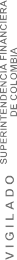 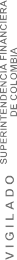 REPRESENTANTES LEGALES ITAÚ CORPBANCA COLOMBIA S.A.NombreIdentificaciónFecha de posesión  Cargo o ActividadBaruc Santiago Saez P.P. 56142231617/12/2020Presidente.Magda Liliana Suarez MendozaC.C. 4.661.70111/06/2015Vicepresidente de Operaciones.Frederico Medeiros QuaggioC.E. 408672 11/11/2021Vicepresidente de Riesgos.Dolly Constanza Murcia BorjaC.C. 51.897.77810/08/2015Vicepresidente Jurídico y Secretario General.Bernardo Ernesto Alba LópezC.C. 79.554.78418/10/2018Vicepresidente de Tecnología.María Lucia Ospina VillaC.C 42.823.82626/06/2014Vicepresidente de Recursos Humanos.Héctor Augusto Pachón RamírezC.C.3.085.84624/01/2018Representante Legal para Efectos Judiciales y Administrativos.Carlos Eduardo Martinez MerizaldeC.C. 79.626.88424/01/2018Representante Legal para Efectos Judiciales y Administrativos.Claudia Mercedes Cifuentes RodriguezC.C.39.763.90119/05/2014Representante Legal para Efectos Judiciales y Administrativos.Maria del Pilar Escruceria AristizábalC.C.41.932.21113/12/2016Representante Legal para Efectos Judiciales y Administrativos.Jorge Alberto VillaC.C. 98.549.23308/06/2017Vicepresidente de Banca Mayorista.Santiago Linares Cuéllar C.C. 80.085.15930/05/2019Representante Legal para Efectos Judiciales y Administrativos.Vianeth Carolina BuitragoC. C. 52.692.26620/02/2022Representante Legal para Efectos Judiciales y Administrativos.Marcelo de SouzaC. E. 649.49520/02/2022Representante Legal para Efectos Judiciales y Administrativos.Maria Margarita OrtízC. C. 52.159.27113/05/2022Representante Legal para Efectos Judiciales y Administrativos.Gloria Viviana OrtizC. C. 52.455.70221/04/2022Representante Legal para Efectos Judiciales y Administrativos.Daniel Wionn Brasil P.P. YC94470212/03/2020Vicepresidente de Tesorería.Ignacio Giraldo Ardila C.C. 10.021.62918/02/2021Vicepresidente de Producto, Franquicia y Digital.Juan Pablo Michelsen FonnegraC.C.79.417.32305/09/2019Vicepresidente Financiero y Administrativo.